О реализации Постановления Правительства Российской Федерацииот 21.12.2018 № 1616 «Об утверждении правил определения управляющей организации для управления многоквартирным домом, в отношении которого собственниками помещений в многоквартирном доме не выбран способ управления таким домом или выбранный способ управления не реализован, не определена управляющая организация, и о внесении изменений в некоторые акты Правительства Российской Федерации»Руководствуясь частью 17 статьи 161 Жилищного кодекса Российской Федерации, Федеральным законом от 06 октября 2003 года №131-ФЗ «Об общих принципах организации местного самоуправления в Российской Федерации», Постановлением Правительства Российской Федерации от 21.12.2018 № 1616 
«Об утверждении правил определения управляющей организации для управления многоквартирным домом, в отношении которого собственниками помещений 
в многоквартирном доме не выбран способ управления таким домом 
или выбранный способ управления не реализован, не определена управляющая организация, и внесении изменений в некоторые акты Правительства Российской Федерации», Администрация Североуральского городского округаПОСТАНОВЛЯЕТ:1. Уполномочить отдел по городскому и жилищно-коммунальному хозяйству Администрации Североуральского городского округа на формирование и ведение перечня управляющих организаций для управления многоквартирным домом, в отношении которого собственниками помещений в многоквартирном доме не выбран способ управления таким домом или выбранный способ управления не реализован, не определена управляющая организация. 2. Утвердить:1) Примерную форму перечня управляющих организаций для управления многоквартирным домом, в отношении которого собственниками помещений 
в многоквартирном доме не выбран способ управления таким домом 
или выбранный способ управления не реализован, не определена управляющая организация (прилагается);2) Примерную форму заявления о включении в перечень управляющих организаций для управления многоквартирным домом, в отношении которого собственниками помещений в многоквартирном доме не выбран способ управления таким домом или выбранный способ управления не реализован, 
не определена управляющая организация (прилагается).3. Отделу по городскому и жилищно-коммунальному хозяйству Администрации Североуральского городского округа разместить утвержденный Перечень управляющих организаций для управления многоквартирным домом, 
в отношении которого собственниками помещений в многоквартирном доме 
не выбран способ управления таким домом или выбранный способ управления 
не реализован, не определена управляющая организация в государственной информационной системе жилищно-коммунального хозяйства, производить его своевременную актуализацию в установленном порядке.4. Контроль за исполнением настоящего постановления возложить 
на Заместителя Главы Администрации Североуральского городского округа 
В.В. Паслера.5. Опубликовать настоящее постановление в газете «Наше слово» 
и на официальном сайте Администрации Североуральского городского округа.Глава Североуральского городского округа				          В.П. МатюшенкоУТВЕРЖДЕНАпостановлением АдминистрацииСевероуральского городского округаот 07.06. 2019 № 599«О реализации постановления Правительства Российской Федерации от 21.12.2018 № 1616 «Об утверждении правил определения управляющей организации для управления многоквартирным домом, в отношении которого собственниками помещений 
в многоквартирном доме не выбран способ управления таким домом или выбранный способ управления не реализован, 
не определена управляющая организация, 
и о внесении изменений в некоторые акты Правительства Российской Федерации»Примерная форма перечня управляющих организаций для управления многоквартирным домом, в отношении которого собственниками помещений 
в многоквартирном доме не выбран способ управления таким домом 
или выбранный способ управления не реализован, 
не определена управляющая организация УТВЕРЖДЕНАпостановлением АдминистрацииСевероуральского городского округаот 07.06. 2019 № 599«О реализации постановления Правительства Российской Федерации от 21.12.2018 № 1616 «Об утверждении правил определения управляющей организации для управления многоквартирным домом, в отношении которого собственниками помещений 
в многоквартирном доме не выбран способ управления таким домом или выбранный способ управления не реализован, 
не определена управляющая организация, 
и о внесении изменений в некоторые акты Правительства Российской Федерации»Примерная форма заявления о включении в перечень управляющих организаций для управления многоквартирным домом, в отношении которого собственниками помещений в многоквартирном доме не выбран способ управления 
таким домом или выбранный способ управления не реализован, 
не определена управляющая организация В Администрацию Североуральского городского округа                                                                    от _____________________________________________                                                                   _______________________________________________                                                                  _______________________________________________                                                                               ________________________________________________________(организационно-правовая форма, наименование организации, ОГРН, ИНН)                   Адрес (место нахождения):________________________________________________________________________________________________Телефон: ________________________________________ЗАЯВЛЕНИЕо включении в перечень управляющих организаций для управления многоквартирным домом, в отношении которого собственниками помещений в многоквартирном доме не выбран способ управления таким домом или выбранный способ управления не реализован, не определена управляющая организация__________________________________________________________________________________________________ (организационно-правовая форма, наименование организации, ОГРН, ИНН)__________________________________________________________________________________________________просит включить ___________________________________________________________________________________________________(организационно-правовая форма, наименование организации)в перечень организаций для управления многоквартирным домом, в отношении которого собственниками помещений в многоквартирном доме не выбран способ управления таким домом или выбранный способ управления не реализован, не определена управляющая организация. Приложение:1. Заверенная надлежащим образом копия лицензии на осуществление предпринимательской деятельности по управлению многоквартирными домами.2. Заверенная надлежащим образом копия документа, подтверждающего полномочия лица на осуществление действий от имени управляющей организации._________________          ___________________________                 (подпись)                                          (расшифровка подписи)«__» _____________ 20__ г.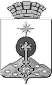 АДМИНИСТРАЦИЯ СЕВЕРОУРАЛЬСКОГО ГОРОДСКОГО ОКРУГА ПОСТАНОВЛЕНИЕАДМИНИСТРАЦИЯ СЕВЕРОУРАЛЬСКОГО ГОРОДСКОГО ОКРУГА ПОСТАНОВЛЕНИЕ07.06.2019                                                                                                         № 599                                                                                                        № 599г. Североуральскг. Североуральск№ п/пНаименование управляющей организации / ОГРНДата включения в переченьПримечание